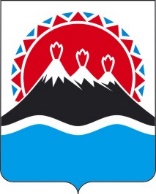 П О С Т А Н О В Л Е Н И ЕПРАВИТЕЛЬСТВАКАМЧАТСКОГО КРАЯг. Петропавловск-КамчатскийВ соответствии с ч. 1 статьи 78 Бюджетного кодекса Российской ФедерацииПРАВИТЕЛЬСТВО ПОСТАНОВЛЯЕТ:1. Утвердить Порядок предоставления субсидий из краевого бюджета 
ООО «УК ТОР «Камчатка» в целях финансового обеспечения затрат, связанных с осуществлением функций по управлению территорией социально-экономического развития «Камчатка», согласно приложению к настоящему постановлению.2. Настоящее постановление вступает в силу после дня его официального опубликования и действует до 31 декабря 2022 года.Приложение к постановлениюПравительства Камчатского краяот [Дата регистрации] № [Номер документа]Порядок предоставления субсидий из краевого бюджета ООО «УК ТОР «Камчатка» в целях финансового обеспечения затрат, связанных с осуществлением функций по управлению территорией социально-экономического развития «Камчатка»Общие положения1. Настоящий Порядок регулирует предоставление субсидий 
ООО «УК ТОР «Камчатка» (далее – Управляющая компания) на финансовое обеспечение затрат, связанных с обеспечением функционирования ТОР «Камчатка».2. Министерство экономического развития Камчатского края (далее – Министерство) осуществляет функции главного распорядителя бюджетных средств, до которого в соответствии с бюджетным законодательством Российской Федерации как получателя бюджетных средств доведены в установленном порядке лимиты бюджетных обязательств на предоставление субсидий на соответствующий финансовый год и плановый период. Субсидии предоставляются Министерством в пределах лимитов бюджетных обязательств, доведенных в установленном порядке до Министерства в рамках реализации отдельных мероприятий подпрограммы 3 «Развитие промышленности, внешнеэкономической деятельности, конкуренции» государственной программы Камчатского края «Развитие экономики и внешнеэкономической деятельности Камчатского края», утвержденной постановлением Правительства Камчатского края от 01.07.2021 № 277-П.3. К функциям Управляющей компании относятся:1) выступать в качестве застройщика объектов инфраструктуры территории опережающего социально-экономического развития;2) обеспечивать функционирование объектов инфраструктуры территории опережающего социально-экономического развития и (или) организовывать обеспечение их функционирования;3) организовывать предоставление резидентам территории опережающего социально-экономического развития услуг, необходимых для осуществления деятельности на территории опережающего социально-экономического развития (в том числе юридических услуг, услуг по ведению бухгалтерского учета, услуг по таможенному оформлению);4) получать технические условия подключения (технологического присоединения) к сетям инженерно-технического обеспечения и осуществлять передачу этих условий индивидуальным предпринимателям, юридическим лицам, осуществляющим строительство или реконструкцию;5) защищать интересы обратившихся к ней резидентов в суде, предъявлять иски по делам, возникающим из административных и иных публичных правоотношений, о защите прав и законных интересов неопределенного круга юридических лиц и индивидуальных предпринимателей, имеющих статус резидента;6) подготавливать предложения о внесении изменений в генеральные планы поселений, генеральные планы городских округов, схемы территориального планирования муниципальных районов, в границах которых расположена территория опережающего социально-экономического развития, а также в правила землепользования и застройки указанных муниципальных образований;7) организовывать строительство и эксплуатацию автомобильных дорог;8) организовывать размещение объектов инфраструктуры территории опережающего социально-экономического развития;9) организовывать транспортное обслуживание на территории опережающего социально-экономического развития;10) организовывать электроснабжение, теплоснабжение, газоснабжение, холодное и горячее водоснабжение, водоотведение на территории опережающего социально-экономического развития;11) организовывать сбор, транспортировку твердых коммунальных отходов, строительство объектов, использующихся для размещения и утилизации указанных отходов, а также благоустройство территории опережающего социально-экономического развития;12) создавать условия для обеспечения лиц, находящихся на территории опережающего социально-экономического развития, услугами связи, общественного питания, торговли и бытового обслуживания, а также для организации досуга таких лиц;13) обеспечивать все мероприятия, необходимые для исполнения решения о принудительном отчуждении земельных участков (изъятии земельных участков) и (или) расположенных на них объектов недвижимого имущества, иного имущества, в том числе проводить по поручению уполномоченного федерального органа оценку изымаемого недвижимого имущества, осуществлять необходимые кадастровые работы, проводить переговоры с правообладателями изымаемого недвижимого имущества.4. Затраты на осуществление получателем субсидий функций Управляющей компании включают в себя следующие направления расходов: оплата труда; компенсация расходов на оплату стоимости проезда и провоза багажа к месту использования отпуска и обратно; возмещение расходов, связанных со служебными командировками (Восточный экономический форум, повышение квалификации); арендная плата за помещения и автотранспорт; содержание имущества (коммунальные расходы); информационное сопровождение (полиграфия); расходные и вспомогательные материалы к компьютерному оборудованию и оргтехнике; канцелярские товары; периодические издания и литература; услуги в сфере информационных технологий (сопровождение и техническое обслуживание IT-инфраструктуры, лицензионного программного обеспечения (1С, Консультант); услуги по сопровождению закупочной деятельности; повышение квалификации (обучение); расходы на нотариальные услуги и предоставление выписок из Единого государственного реестра недвижимости.5. Сведения о субсидии размещаются на едином портале бюджетной системы Российской Федерации в информационно-телекоммуникационной сети «Интернет» в разделе «Бюджет» при формировании проекта закона о бюджете (проекта закона о внесении изменений в закон о бюджете).2. Условия и порядок предоставления субсидий6. Условием предоставления субсидий является:1) соответствие получателя субсидии на первое число месяца, предшествующего месяцу, в котором планируется заключение соглашения о предоставлении субсидий, следующим требованиям:а) получатель субсидии не должен находиться в процессе реорганизации (за исключением реорганизации в форме присоединения к юридическому лицу, являющемуся участником отбора, другого юридического лица), ликвидации, в отношении него не введена процедура банкротства, его деятельность не приостановлена в порядке, предусмотренном законодательством Российской Федерацииб) получатель субсидии не должен являться иностранным юридическим лицом, а также российским юридическим лицом, в уставном (складочном) капитале которого доля участия иностранных юридических лиц, местом регистрации которых является государство или территория, включенные в утверждаемый Министерством финансов Российской Федерации перечень государств и территорий, предоставляющих льготный налоговый режим налогообложения и (или) не предусматривающих раскрытия и предоставления информации при проведении финансовых операций (офшорные зоны) в отношении таких юридических лиц, в совокупности превышает 50%;в) получатель субсидии не получает средства из краевого бюджета на основании иных нормативных правовых актов Камчатского края на цели, указанные в части 1 настоящего Порядка;г) у получателя субсидии может быть неисполненная обязанность по уплате налогов, сборов, страховых взносов, пеней, штрафов, процентов, подлежащих уплате в соответствии с законодательством Российской Федерации о налогах и сборах, не превышающая 300 тыс. рублей;д) у получателя субсидии отсутствует просроченная задолженность по возврату в краевой бюджет, из которого планируется предоставление субсидии в соответствии с правовым актом, субсидий, бюджетных инвестиций, предоставленных, в том числе в соответствии с иными правовыми актами, а также иная просроченная (неурегулированная) задолженность по денежным обязательствам перед Камчатским краем;е) в реестре дисквалифицированных лиц отсутствуют сведения о дисквалифицированных руководителе, членах коллегиального исполнительного органа, лице, исполняющем функции единоличного исполнительного органа, или главном бухгалтере получателя субсидий;ж) получатель субсидии не должен находиться в перечне организаций и физических лиц, в отношении которых имеются сведения об их причастности к экстремистской деятельности или терроризму, либо в перечне организаций и физических лиц, в отношении которых имеются сведения об их причастности к распространению оружия массового уничтожения;з) получатель субсидии не должен находиться в реестре недобросовестных поставщиков (подрядчиков, исполнителей) в связи с отказом от исполнения заключенных государственных контактов о поставке товаров, выполнении работ, оказании услуг по причине введения политических или экономических санкций иностранными государствами, совершающими недружественные действия в отношении Российской Федерации, граждан Российской Федерации или российских юридических лиц, и (или) введением иностранными государствами, государственными объединениями и (или) союзами и (или) государственными (межгосударственными) учреждениями иностранных государств или государственных объединений и (или) союзов мер ограничительного характера.7. Для получения субсидий получатель субсидий представляют в Министерство следующие документы:1) заявку на предоставление субсидии, включающую расчет потребности в средствах субсидии, с указанием реквизитов расчетного счета, открытого в банке или другой кредитной организации, по форме, утвержденной приказом Министерства;2) копию устава юридического лица – получателя субсидии;3) копию решения о создании юридического лица – получателя субсидии;4) справку, подписанную руководителем получателя субсидии, подтверждающую соответствие получателя субсидии требованиям, указанным в подпунктах «а»–«з» пункта 1 части 6 настоящего Порядка;5) справку из налогового органа, подтверждающую отсутствие у получателя субсидии задолженности по налогам, сборам, страховым взносам, пеням, штрафам, процентам, подлежащим уплате в соответствии с законодательством Российской Федерации о налогах и сборах.8. Документы, указанные в части 7 настоящего Порядка, подлежат регистрации в день их поступления в Министерство.9. В случае не предоставления получателем субсидий выписки из единого государственного реестра юридических лиц Министерство в течение 2 рабочих дней со дня получения документов, указанных в части 6 настоящего Порядка, получает в отношении получателя субсидии сведения из Единого государственного реестра юридических лиц на официальном сайте Федеральной налоговой службы на странице «Предоставление сведений из ЕГРЮЛ/ЕГРИП в электронном виде», а также делает сверку информации по подпункту «е» пункта 1 части 6 настоящего Порядка на официальном сайте Федеральной налоговой службы на странице «Поиск сведений в реестре дисквалифицированных лиц».10. Министерство в течение 10 рабочих дней со дня поступления документов, указанных в части 7 настоящего Порядка, рассматривает их, проверяет получателя субсидий на соответствие условиям, указанным в части 6 настоящего Порядка, и заключает с получателем субсидии Соглашение о предоставлении субсидии либо уведомляет об отказе в предоставлении субсидии.11. В случае принятия решения об отказе в предоставлении субсидии Министерство в течение 5 рабочих дней со дня принятия такого решения направляет получателю субсидии уведомление о принятом решении с обоснованием причин отказа.12. В случае принятия решения о предоставлении субсидий Министерство в течение 3 рабочих дней со дня принятия такого решения направляет получателю субсидий проект соглашения в двух экземплярах для подписания посредством почтового отправления, или на адрес электронной почты, или иным способом, обеспечивающим подтверждение получения указанного проекта получателем субсидий.Получатель субсидий в течение 5 рабочих дней со дня получения проекта соглашения подписывает и возвращает в Министерство два экземпляра проекта соглашения.Министерство в течение 2 рабочих дней со дня получения двух экземпляров проекта соглашения подписывает их со своей стороны. Один экземпляр соглашения направляется Министерством в течение 5 рабочих дней со дня подписания почтовым отправлением с уведомлением на почтовый адрес получателя субсидий.В случае непоступления в Министерство двух экземпляров подписанного соглашения в течение 15 рабочих дней со дня получения получателем субсидий проекта соглашения получатель субсидий признается уклонившимся от заключения соглашения.Соглашение о предоставлении субсидии, дополнительное соглашение к Соглашению о предоставлении субсидии, в том числе дополнительное соглашение о расторжении Соглашения о предоставлении субсидии (при необходимости) заключаются в соответствии с типовой формой, утвержденной Министерством финансов Российской Федерации.13. Основаниями отказа в предоставлении субсидии являются:1) несоответствие представленных получателем субсидии документов требованиям, установленным частью 7 настоящего Порядка;2) непредставление или представление не в полном объеме получателем субсидии документов, указанных в части 7 настоящего Порядка;3) установление факта недостоверности представленной получателем субсидии информации;4) несоответствие получателя субсидии условиям предоставления субсидий, установленным частью 6 настоящего Порядка.14. Обязательными условиями предоставления субсидий, включаемыми в Соглашение о предоставлении субсидии, являются:1) согласие получателя субсидии, а также лиц, являющихся поставщиками (подрядчиками, исполнителями) по договорам, заключенным в целях исполнения обязательств по Соглашению о предоставлении субсидии (за исключением государственных (муниципальных) унитарных предприятий, хозяйственных товариществ и обществ с участием публично-правовых образований в их уставных (складочных) капиталах, а также коммерческих организаций с участием таких товариществ и обществ в их уставных (складочных) капиталах) на осуществление Министерством проверок соблюдениям ими порядка и условий предоставления субсидии, в том числе в части достижения результатов предоставления субсидии, а также проверки органами государственного  финансового контроля соблюдения получателем субсидии порядка и условий предоставления субсидии в соответствии со статьями 268.1 и 269.2 Бюджетного кодекса Российской Федерации, а также о включении таких положений в Соглашение;2) запрет приобретения получателем субсидий, а также иными юридическими лицами, получающими средства на основании договоров, заключенных с получателем субсидий, за счет полученных из краевого бюджета средств иностранной валюты, за исключением операций, осуществляемых в соответствии с валютным законодательством Российской Федерации при закупке (поставке) высокотехнологического импортного оборудования, сырья и комплектующих изделий, а также связанных с достижением результатов предоставления этих средств иных операций;3) согласование новых условий соглашения или заключение дополнительного соглашения о расторжении соглашения при недостижении согласия по новым условиям в случае уменьшения Министерству ранее доведенных лимитов бюджетных обязательств, приводящего к невозможности предоставления субсидии в размере, определенном в соглашении.15. Размер субсидий, предоставляемых ООО «УК ТОР «Камчатка», определяется Законом Камчатского края о краевом бюджете на текущий финансовый год и на плановый период, и составляет 18 365 800 рублей.16. Министерство перечисляет субсидию на расчетный счет получателя субсидий, открытый получателю субсидий в кредитной организации, реквизиты которого указаны в заявке на предоставление субсидии, в сроки, установленные соглашением о предоставлении субсидии.17. Субсидии носят целевой характер и не могут быть использованы на цели, не предусмотренные настоящим Порядком.18. Результатами предоставления субсидии по состоянию на 31 декабря года, в котором предоставлена субсидия, являются:1) количество заключенных соглашений с резидентами территории опережающего социально-экономического развития «Камчатка»;2) объем инвестиций по соглашениям с резидентами территории опережающего социально-экономического развития «Камчатка»;3) количество создаваемых рабочих мест по заявкам резидентов территории опережающего социально-экономического развития «Камчатка».19. Значения результатов устанавливаются соглашением о предоставлении субсидии.3. Требования к отчетности20. Получатель субсидии не позднее 15 числа второго месяца, следующего за отчетным годом, предоставляет в Министерство отчет о достижении результатов предоставления субсидии, в порядке, сроки и по форме, установленные Соглашением о предоставлении субсидий.21. Получатель субсидии ежеквартально, не позднее 30 числа месяца, следующего за отчетным кварталом, предоставляет в Министерство отчет об осуществлении расходов, источником финансового обеспечения которых является субсидия, по формам, установленным соглашением о предоставлении субсидии.Министерство вправе устанавливать в соглашении о предоставлении субсидии сроки и формы представления получателем субсидии дополнительной отчетности.4. Требования об осуществлении контроля за соблюдением условий и порядка предоставления субсидий и ответственность за их нарушение22. Министерство осуществляет обязательную проверку соблюдения получателем субсидий порядка и условий предоставления субсидий, в том числе в части достижения результатов предоставления субсидии, а также органы государственного финансового контроля осуществляют проверку в соответствии со статьями 268.1 и 269.2 Бюджетного кодекса Российской Федерации.23. В случае выявления, в том числе по фактам проверок, проведенных Министерством и органом государственного финансового контроля, нарушения условий и порядка предоставления субсидии, и в случае выявления недостижения значений результатов, установленных при предоставлении субсидии, получатель субсидии обязан возвратить денежные средства в краевой бюджет в следующем порядке и сроки:1) в случае выявления нарушения органом государственного финансового контроля – на основании представления и (или) предписания органа государственного финансового контроля в сроки, указанные в представлении и (или) предписании;2) в случае выявления нарушения Министерством – в течение 20 рабочих дней со дня получения требования Министерства.24. Получатель субсидии в случае нарушения условий и порядка предоставления субсидии обязан возвратить средства субсидии в полном объеме.25. Получатель субсидии в случае недостижения значений результатов предоставления субсидии обязан возвратить средства субсидии в размере, определенном формулой:, гдеVвозврата – размер субсидии, предоставленной получателю субсидий;k – коэффициент возврата субсидии;m – количество показателей результативности использования субсидии, по которым индекс, отражающий уровень недостижения значения i-го показателя результативности использования субсидии, имеет положительное значение (больше нуля);n – общее количество показателей результативности использования субсидии.При расчете объема средств, подлежащих возврату получателем субсидий, в размере субсидии, предоставленной ему в отчетном финансовом году (Vвозврата), не учитывается размер остатка субсидии, не использованного по состоянию на 
1 января текущего финансового года.Коэффициент возврата субсидии рассчитывается по формуле:k = ƩDi/ m, гдеDi – индекс, отражающий уровень недостижения значения i-го показателя результативности использования субсидии.При расчете коэффициента возврата субсидии используются только положительные значения индекса, отражающего уровень недостижения значения i-го показателя результативности использования субсидии.Индекс, отражающий уровень недостижения i-го показателя результативности использования субсидии, определяется:для результатов использования субсидии, по которым большее значение фактически достигнутого значения отражает большую эффективность использования субсидии, по формуле:Di=1-Ti/Si, где Ti – фактически достигнутое значение i-го показателя результативности использования субсидии на отчетную дату;Si – плановое значение i-го показателя результативности использования субсидии, установленное соглашением о предоставлении субсидии;для результатов использования субсидии, по которым большее значение фактически достигнутого значения отражает меньшую эффективность использования субсидии, по формуле:Di=1- Si/Ti.26. Письменное требование о возврате субсидий направляется Министерством получателю субсидии в течение 15 рабочих дней со дня выявления нарушений, указанных в частях 23-25 настоящего Порядка.27. Остаток субсидии, неиспользованный в отчетном финансовом году, может использоваться Управляющей компанией в очередном финансовом году на цели, указанные в части 1 настоящего Порядка, при принятии Министерством по согласованию с Министерством финансов Камчатского края, в порядке, определенном Правительством Камчатского края, решения о наличии потребности в указанных средствах и включении соответствующих положений в соглашение о предоставлении субсидии.В случае отсутствия указанного решения остаток субсидии (за исключением субсидии, предоставленной в пределах суммы, необходимой для оплаты денежных обязательств Управляющей компании, источником финансового обеспечения которых является указанная субсидия), неиспользованной в отчетном финансовом году, подлежит возврату в доход краевого бюджета не позднее 15 февраля очередного финансового года.28. При невозврате средств субсидии в сроки, установленные частью 23 настоящего порядка, Министерство принимает необходимые меры по взысканию подлежащей возврату в краевой бюджет субсидии в судебном порядке в срок не позднее 30 рабочих дней со дня, когда Министерству стало известно о неисполнении получателем субсидии обязанности возвратить денежные средства в краевой бюджет.[Дата регистрации]№[Номер документа]Об утверждении порядка предоставления субсидий из краевого бюджета ООО «УК ТОР «Камчатка»Председатель Правительства Камчатского края[горизонтальный штамп подписи 1]Е.А. Чекин